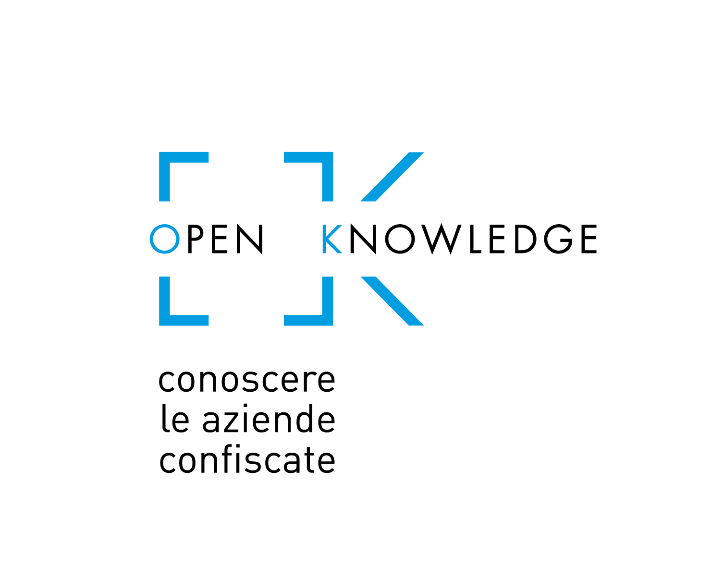 AZIENDE CONFISCATE: È IL MOMENTO DI RICONOSCERLE, REINTEGRARLE, RIUTILIZZARLE.Incontro di presentazione Progetto O.K. Open KnowledgePotenza 30 Novembre 2021 - ore 10.00Camera di commercio della BasilicataIl progetto “OK Open Knowledge” si propone di promuovere presso le istituzioni e la società civile l’utilizzo del Portale “Open Data Aziende Confiscate”, facendo emergere la sua funzione di supporto informativo delle strategie e delle azioni volte alla gestione e valorizzazione delle aziende confiscate. Il Roadshow dà avvio alla promozione del Portale nel territorio della Basilicata, con l’ulteriore obiettivo di creare le condizioni per un confronto sistematico tra i vari attori pubblici e privati locali e l’individuazione di percorsi innovativi volti alla valorizzazione delle aziende confiscate. Programma dei lavori:ore 10:00	Saluti istituzionaliMichele Somma - Presidente della Camera di commercio della Basilicata Mariarita Iaculli  – Viceprefetto Vicario della Prefettura di Matera ore 10:20	Introduce e modera i lavoriVito Verrastro – Responsabile Ufficio Stampa Camera di commercio della Basilicata ore 10:30	Presentazione del progetto O.K. Open Knowledge - Conoscere le aziende confiscateGiuseppe Del Medico - Unioncamere - Responsabile progetto Open Knowledgeore 10:45	Il portale “open data aziende confiscate” e le informazioni di inquadramento del fenomenoPaolo Cortese - Centro Studi delle Camere di commercio Guglielmo Tagliacarne   Project manager Osservatori sui Fattori di Sviluppoore 11:00	Intervento:				Giuseppe Quattrone - Dirigente Agenzia Nazionale Beni Sequestrati e Confiscati		Da confermareL’evento si terrà in modalità telematica attraverso la piattaforma Zoom, previa compilazione, in tutte le sue parti, della scheda di partecipazione da trasmettere all'indirizzo: cameradicommercio@pec.basilicata.camcom.it  I partecipanti riceveranno via mail il link per accedere alla piattaforma.Segreteria organizzativa: Mariateresa Di Lena – 0835/338457 – mariateresa.dilena@basilicata.camcom.it